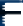 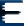 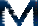 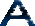 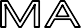 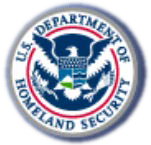 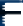 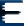 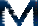 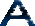 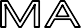 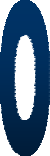 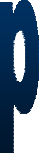 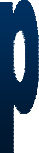 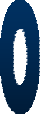 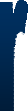 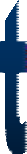 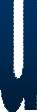 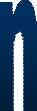 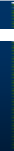 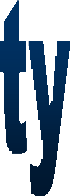 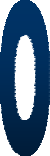 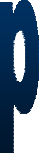 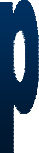 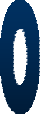 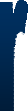 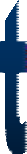 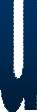 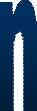 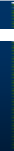 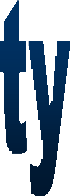 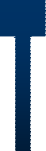 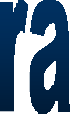 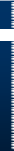 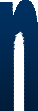 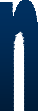 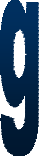 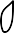 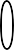 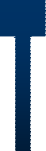 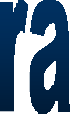 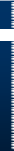 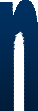 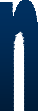 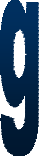 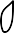 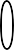 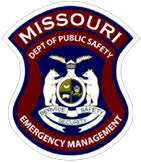 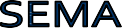 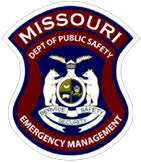 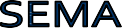 Class Title:G400 – Advanced Incident Command SystemG400 – Advanced Incident Command SystemG400 – Advanced Incident Command SystemClass Date / Time:September 8-9, 2021 / 8 am – 5 pmSeptember 8-9, 2021 / 8 am – 5 pmSeptember 8-9, 2021 / 8 am – 5 pmSponsor(s):Missouri State Emergency Management Agency, Missouri University Fire & Rescue Training Institute (MUFRTI)Missouri State Emergency Management Agency, Missouri University Fire & Rescue Training Institute (MUFRTI)Missouri State Emergency Management Agency, Missouri University Fire & Rescue Training Institute (MUFRTI)Course Description:This course provides training for personnel who require advanced application of the Incident Command System (ICS). This course expands upon information covered in ICS 100 through ICS 300 courses, which are prerequisites for the ICS 400 course. 
Selection Criteria:  The target audience for this course is senior personnel who are expected to perform in a management capacity in an Area Command or Multi-Agency Coordination Entity.Course Objectives:  Explain how major incidents engender special management challenges; Describe the circumstances in which an Area Command is established; and, Describe the circumstances in which Multi-Agency Coordination Systems are established.Prerequisites: ICS 100, ICS 200, ICS 300, ICS 700, and ICS 800. 
This course provides training for personnel who require advanced application of the Incident Command System (ICS). This course expands upon information covered in ICS 100 through ICS 300 courses, which are prerequisites for the ICS 400 course. 
Selection Criteria:  The target audience for this course is senior personnel who are expected to perform in a management capacity in an Area Command or Multi-Agency Coordination Entity.Course Objectives:  Explain how major incidents engender special management challenges; Describe the circumstances in which an Area Command is established; and, Describe the circumstances in which Multi-Agency Coordination Systems are established.Prerequisites: ICS 100, ICS 200, ICS 300, ICS 700, and ICS 800. 
This course provides training for personnel who require advanced application of the Incident Command System (ICS). This course expands upon information covered in ICS 100 through ICS 300 courses, which are prerequisites for the ICS 400 course. 
Selection Criteria:  The target audience for this course is senior personnel who are expected to perform in a management capacity in an Area Command or Multi-Agency Coordination Entity.Course Objectives:  Explain how major incidents engender special management challenges; Describe the circumstances in which an Area Command is established; and, Describe the circumstances in which Multi-Agency Coordination Systems are established.Prerequisites: ICS 100, ICS 200, ICS 300, ICS 700, and ICS 800. 
Target Audience:Emergency Medical Services (EMS), HAZMAT, Law Enforcement, Emergency Management, Emergency Management Director, and FireEmergency Medical Services (EMS), HAZMAT, Law Enforcement, Emergency Management, Emergency Management Director, and FireEmergency Medical Services (EMS), HAZMAT, Law Enforcement, Emergency Management, Emergency Management Director, and FireLocation:Hampton Inn St. Robert/Ft. Leonard Wood103 St. Robert Plaza Dr.
St. Robert, MO 65584Hampton Inn St. Robert/Ft. Leonard Wood103 St. Robert Plaza Dr.
St. Robert, MO 65584Hampton Inn St. Robert/Ft. Leonard Wood103 St. Robert Plaza Dr.
St. Robert, MO 65584Class Information:Minimum 15 / Max 30Open to the Public – Lodging available (75-mile rule applies)POST Approved*COVID-19 Risk Mitigation Requirements, including social distancing and wearing a mask will be enforced.*Seating is limited and priority given to those in target audience.
*Other regional offerings will be posted as they are confirmed.Minimum 15 / Max 30Open to the Public – Lodging available (75-mile rule applies)POST Approved*COVID-19 Risk Mitigation Requirements, including social distancing and wearing a mask will be enforced.*Seating is limited and priority given to those in target audience.
*Other regional offerings will be posted as they are confirmed.Minimum 15 / Max 30Open to the Public – Lodging available (75-mile rule applies)POST Approved*COVID-19 Risk Mitigation Requirements, including social distancing and wearing a mask will be enforced.*Seating is limited and priority given to those in target audience.
*Other regional offerings will be posted as they are confirmed.Enroll online at:https://sematraining.com/courses/18/offerings/8001https://sematraining.com/courses/18/offerings/8001https://sematraining.com/courses/18/offerings/8001For Issues or Questions Enrolling Contact:For Issues or Questions Enrolling Contact:Laura Norris, State Training OfficerPO Box 116Jefferson City, MO  65102Phone:  (573) 522-4098 / Fax:  (573) 526-9262Laura Norris, State Training OfficerPO Box 116Jefferson City, MO  65102Phone:  (573) 522-4098 / Fax:  (573) 526-9262If you need assistance or special accommodations for this training, please contact Laura Norris at (573) 522-4098, Laura.Norris@sema.dps.mo.gov or June Simonton at (573) 526-9121, June.Simonton@sema.dps.mo.gov prior to the training date.If you need assistance or special accommodations for this training, please contact Laura Norris at (573) 522-4098, Laura.Norris@sema.dps.mo.gov or June Simonton at (573) 526-9121, June.Simonton@sema.dps.mo.gov prior to the training date.If you need assistance or special accommodations for this training, please contact Laura Norris at (573) 522-4098, Laura.Norris@sema.dps.mo.gov or June Simonton at (573) 526-9121, June.Simonton@sema.dps.mo.gov prior to the training date.If you need assistance or special accommodations for this training, please contact Laura Norris at (573) 522-4098, Laura.Norris@sema.dps.mo.gov or June Simonton at (573) 526-9121, June.Simonton@sema.dps.mo.gov prior to the training date.